В целях выявления и учета мнения и интересов жителей города Новосибирска по проекту постановления мэрии города Новосибирска «О проекте межевания территории, предназначенном для размещения линейного объекта транспортной инфраструктуры местного значения – транспортной развязки на пересечении Бердского шоссе и ул. Одоевского в Первомайском районе в границах проекта планировки территории, ограниченной перспективной городской магистралью непрерывного движения в направлении перспективного Матвеевского моста через реку Обь, Бердским шоссе, дамбой Комсомольского железнодорожного моста через реку Обь и рекой Обью в Первомайском районе, в границах проекта планировки территории, ограниченной направлением перспективного Матвеевского моста, Бердским шоссе, направлением перспективного Нижне-Ельцовского моста и рекой Обью, в Первомайском районе, в границах проекта планировки территории, ограниченной ул. Одоевского, Бердским шоссе, рекой Иней, границей города Новосибирска, в Первомайском районе», в соответствии с Градостроительным кодексом Российской Федерации, Федеральным законом от 06.10.2003 № 131-ФЗ «Об общих принципах организации местного самоуправления в Российской Федерации», решением городского Совета Новосибирска от 25.04.2007 № 562 «О Положении о публичных слушаниях в городе Новосибирске», постановлениями мэрии города Новосибирска от 20.11.2014 № 10114 «Об утверждении проекта планировки  территории,  ограниченной  перспективной   городской   магистральюнепрерывного движения в направлении перспективного Матвеевского моста через реку Обь, Бердским шоссе, дамбой Комсомольского железнодорожного моста через реку Обь и рекой Обью в Первомайском районе», от 20.11.2014 № 10195 «Об утверждении проекта планировки территории, ограниченной направлением перспективного Матвеевского моста, Бердским шоссе, направлением перспективного Нижне-Ельцовского моста и рекой Обью, в Первомайском районе», от 06.05.2016 № 1790 «Об утверждении проекта планировки территории, ограниченной ул. Одоевского, Бердским шоссе, рекой Иней, границей города Новосибирска, в Первомайском районе», от 29.11.2016 № 5420 «О подготовке проекта межевания территории, предназначенного для размещения линейного объекта транспортной инфраструктуры местного значения – транспортной развязки на пересечении Бердского шоссе и ул. Одоевского в Первомайском районе в границах проекта планировки территории, ограниченной перспективной городской магистралью непрерывного движения в направлении перспективного Матвеевского моста через реку Обь, Бердским шоссе, дамбой Комсомольского железнодорожного моста через реку Обь и рекой Обью в Первомайском районе, в границах проекта планировки территории, ограниченной направлением перспективного Матвеевского моста, Бердским шоссе, направлением перспективного Нижне-Ельцовского моста и рекой Обью, в Первомайском районе, в границах проекта планировки территории, ограниченной ул. Одоевского, Бердским шоссе, рекой Иней, границей города Новосибирска, в Первомайском районе», руководствуясь Уставом города Новосибирска, ПОСТАНОВЛЯЮ:1. Назначить публичные слушания по проекту постановления мэрии города Новосибирска «О проекте межевания территории, предназначенном для размещения линейного объекта транспортной инфраструктуры местного значения – транспортной развязки на пересечении Бердского шоссе и ул. Одоевского в Первомайском районе в границах проекта планировки территории, ограниченной перспективной городской магистралью непрерывного движения в направлении перспективного Матвеевского моста через реку Обь, Бердским шоссе, дамбой Комсомольского железнодорожного моста через реку Обь и рекой Обью в Первомайском районе, в границах проекта планировки территории, ограниченной направлением перспективного Матвеевского моста, Бердским шоссе, направлением перспективного Нижне-Ельцовского моста и рекой Обью, в Первомайском районе, в границах проекта планировки территории, ограниченной ул. Одоевского, Бердским шоссе, рекой Иней, границей города Новосибирска, в Первомайском районе» (приложение).2. Провести 15.06.2017 в 10.00 час. публичные слушания по адресу: Российская Федерация, Новосибирская область, город Новосибирск, Красный проспект, 50, кабинет 230.3. Создать организационный комитет по подготовке и проведению публичных слушаний (далее – организационный комитет) в следующем составе:4. Определить местонахождение организационного комитета по адресу: Российская Федерация, Новосибирская область, город Новосибирск, Красный проспект, 50, кабинет 410, почтовый индекс: 630091, адрес электронной почты: egaljanova@admnsk.ru, контактный телефон 227-50-08.5. Предложить жителям города Новосибирска не позднее пяти дней до даты проведения публичных слушаний направить в организационный комитет свои предложения по вынесенному на публичные слушания проекту постановления мэрии города Новосибирска «О проекте межевания территории, предназначенном для размещения линейного объекта транспортной инфраструктуры местного значения  транспортной развязки на пересечении Бердского шоссе и ул. Одоевского в Первомайском районе в границах проекта планировки территории, ограниченной перспективной городской магистралью непрерывного движения в направлении перспективного Матвеевского моста через реку Обь, Бердским шоссе, дамбой Комсомольского железнодорожного моста через реку Обь и рекой Обью в Первомайском районе, в границах проекта планировки территории, ограниченной направлением перспективного Матвеевского моста, Бердским шоссе, направлением перспективного Нижне-Ельцовского моста и рекой Обью, в Первомайском районе, в границах проекта планировки территории, ограниченной ул. Одоевского, Бердским шоссе, рекой Иней, границей города Новосибирска, в Первомайском районе». Предложения по проекту, вынесенному на публичные слушания, могут быть представлены в организационный комитет по истечении указанного срока, но не позднее трех дней со дня проведения публичных слушаний, указанные предложения не подлежат анализу экспертами, но могут быть учтены при доработке проекта.6. Организационному комитету организовать мероприятия, предусмотренные частью 5 статьи 28 Градостроительного кодекса Российской Федерации, для доведения до жителей города информации о проекте межевания территории, предназначенном для размещения линейного объекта транспортной инфраструктуры местного значения – транспортной развязки на пересечении Бердского шоссе и ул. Одоевского в Первомайском районе в границах проекта планировки территории, ограниченной перспективной городской магистралью непрерывного движения в направлении перспективного Матвеевского моста через реку Обь, Бердским шоссе, дамбой Комсомольского железнодорожного моста через реку Обь и рекой Обью в Первомайском районе, в границах проекта планировки территории, ограниченной направлением перспективного Матвеевского моста, Бердским шоссе, направлением перспективного Нижне-Ельцовского моста и рекой Обью, в Первомайском районе, в границах проекта планировки территории, ограниченной ул. Одоевского, Бердским шоссе, рекой Иней, границей города Новосибирска, в Первомайском районе.7. Возложить на Тимонова Виктора Александровича, заместителя начальника департамента строительства и архитектуры мэрии города Новосибирска – главного архитектора города, ответственность за организацию и проведение первого заседания организационного комитета.8. Департаменту строительства и архитектуры мэрии города Новосибирска разместить постановление и информационное сообщение о проведении публичных слушаний на официальном сайте города Новосибирска в информационно-телекоммуникационной сети «Интернет».9. Департаменту информационной политики мэрии города Новосибирска обеспечить опубликование постановления и информационного сообщения о проведении публичных слушаний.10. Контроль за исполнением постановления возложить на заместителя мэра города Новосибирска – начальника департамента строительства и архитектуры мэрии города Новосибирска.Гальянова2275008ГУАиГПриложениек постановлению мэриигорода Новосибирскаот 12.05.2017 № 2192Проект постановления мэриигорода НовосибирскаВ целях определения местоположения границ образуемых и изменяемых земельных участков, с учетом протокола публичных слушаний и заключения о результатах публичных слушаний, в соответствии с Градостроительным кодексом Российской Федерации, решением Совета депутатов города Новосибирска от 21.05.2008 № 966 «О Порядке подготовки документации по планировке территории города Новосибирска», постановлениями мэрии города Новосибирска  от 20.11.2014 № 10114 «Об утверждении проекта планировки территории, ограниченной перспективной городской магистралью непрерывного движения в направлении перспективного Матвеевского моста через реку Обь, Бердским шоссе, дамбой Комсомольского железнодорожного моста через реку Обь и рекой Обью в Первомайском районе», от 20.11.2014 № 10195 «Об утверждении проекта планировки территории, ограниченной направлением перспективного Матвеевского моста, Бердским шоссе, направлением перспективного Нижне-Ельцовского моста и рекой Обью, в Первомайском районе», от 06.05.2016 № 1790 «Об утверждении проекта планировки территории, ограниченной ул. Одоевского, Бердским шоссе, рекой Иней, границей города Новосибирска, в Первомайском районе», руководствуясь Уставом города Новосибирска, ПОСТАНОВЛЯЮ:1. Утвердить проект межевания территории, предназначенный для размещения линейного объекта транспортной инфраструктуры местного значения – транспортной развязки на пересечении Бердского шоссе и ул. Одоевского в Первомайском районе в границах проекта планировки территории, ограниченной перспективной городской магистралью непрерывного движения в направлении перспективного Матвеевского моста через реку Обь, Бердским шоссе, дамбой Комсомольского железнодорожного моста через реку Обь и рекой Обью в Первомайском районе, в границах проекта планировки территории, ограниченной направлением перспективного Матвеевского моста, Бердским шоссе, направлением перспективного Нижне-Ельцовского моста и рекой Обью, в Первомайском районе, в границах проекта планировки территории, ограниченной ул. Одоевского, Бердским шоссе, рекой Иней, границей города Новосибирска, в Первомайском районе (приложение).2. Департаменту строительства и архитектуры мэрии города Новосибирска разместить постановление на официальном сайте города Новосибирска в информационно-телекоммуникационной сети «Интернет».3. Департаменту информационной политики мэрии города Новосибирска в течение семи дней со дня издания постановления обеспечить опубликование постановления.4. Контроль за исполнением постановления возложить на заместителя мэра города Новосибирска – начальника департамента строительства и архитектуры мэрии города Новосибирска.Гальянова2275008ГУАиГПриложение к постановлению мэриигорода Новосибирскаот ____________ № _______ПРОЕКТмежевания территории, предназначенный для размещения линейного объекта транспортной инфраструктуры местного значения – транспортной развязки на пересечении Бердского шоссе и ул. Одоевского в Первомайском районе вграницах проекта планировки территории, ограниченной перспективной городской магистралью непрерывного движения в направлении перспективного Матвеевского моста через реку Обь, Бердским шоссе, дамбой Комсомольского железнодорожного моста через реку Обь и рекой Обью в Первомайском районе, в границах проекта планировки территории, ограниченной направлением перспективного Матвеевского моста, Бердским шоссе, направлением перспективного Нижне-Ельцовского моста и рекой Обью, в Первомайском районе, в границах проекта планировки территории, ограниченной ул. Одоевского, Бердским шоссе, рекой Иней, границей города Новосибирска, в Первомайском районеЧертеж межевания территории (приложение).____________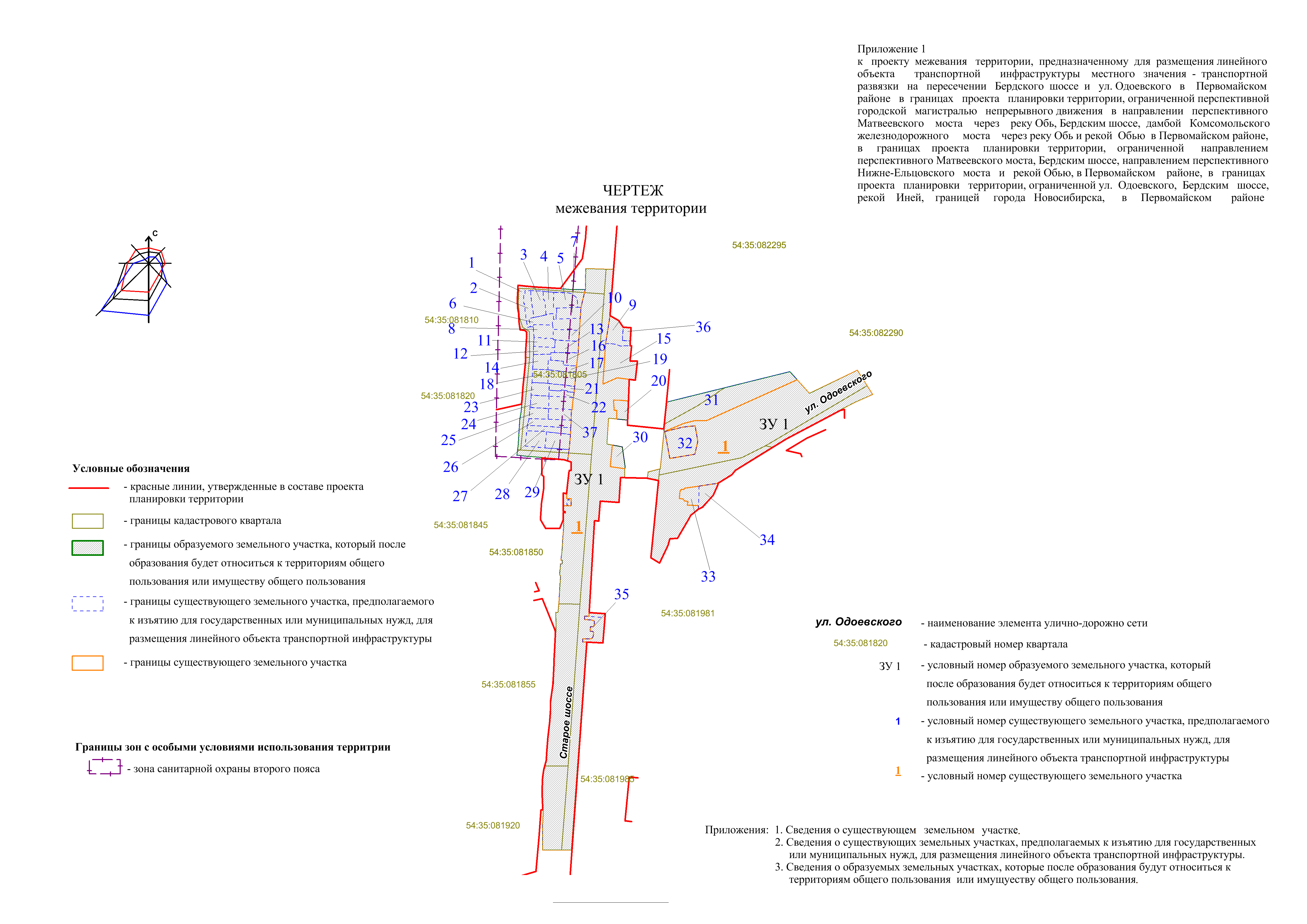 Приложение 1к чертежу межевания территорииСВЕДЕНИЯо существующем земельном участке____________Приложение 2к чертежу межевания территорииСВЕДЕНИЯо существующих земельных участках, предполагаемых к изъятию для государственных или муниципальных нужд, для размещения линейного объекта транспортной инфраструктуры ____________Приложение 3к чертежу межевания территорииСВЕДЕНИЯоб образуемых земельных участках, которые после образования будут относиться к территориям общего пользования или имуществу общего пользования____________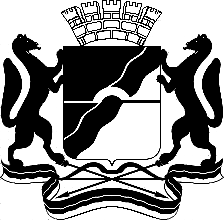 МЭРИЯ ГОРОДА НОВОСИБИРСКАПОСТАНОВЛЕНИЕОт  	  12.05.2017		№     2192     	О назначении публичных слушаний по проекту постановления мэрии города Новосибирска «О проекте межевания территории, предназначенном для размещения линейного объекта транспортной инфраструктуры местного значения – транспортной развязки на пересечении Бердского шоссе и ул. Одоевского в Первомайском районе в границах проекта планировки территории, ограниченной перспективной городской магистралью непрерывного движения в направлении перспективного Матвеевского моста через реку Обь, Бердским шоссе, дамбой Комсомольского железнодорожного моста через реку Обь и рекой Обью в Первомайском районе, в границах проекта планировки территории, ограниченной направлением перспективного Матвеевского моста, Бердским шоссе, направлением перспективного Нижне-Ельцовского моста и рекой Обью, в Первомайском районе, в границах проекта планировки территории, ограниченной ул. Одоевского, Бердским шоссе, рекой Иней, границей города Новосибирска, в Первомайском районе»Бакулова Екатерина Ивановнаначальник отдела градостроительной подготовки территорий Главного управления архитектуры и градостроительства мэрии города Новосибирска;Васильев Алексей Владимировичглава администрации Первомайского района города Новосибирска;Галимова Ольга Лингвинстоновнаначальник отдела планировки территории города Главного управления архитектуры и градостроительства мэрии города Новосибирска;Гальянова Елена Николаевнаконсультант отдела градостроительной подготовки территорий Главного управления архитектуры и градостроительства мэрии города Новосибирска;Игнатьева Антонида Ивановнаначальник Главного управления архитектуры и градостроительства мэрии города Новосибирска;Колеснева Екатерина Анатольевнаглавный специалист отдела застройки городских территорий Главного управления архитектуры и градостроительства мэрии города Новосибирска;Позднякова Елена Викторовназаместитель начальника Главного управления архитектуры и градостроительства мэрии города Новосибирска;Столбов Виталий Николаевичзаместитель начальника Главного управления архитектуры и градостроительства мэрии города Новосибирска;Тимонов Виктор Александровичзаместитель начальника департамента строительства и архитектуры мэрии города Новосибирска – главный архитектор города.Мэр города НовосибирскаА. Е. ЛокотьО проекте межевания территории, предназначенном для размещения линейного объекта транспортной инфраструктуры местного значения – транспортной развязки на пересечении Бердского шоссе и ул. Одоевского в Первомайском районе в границах проекта планировки территории, ограниченной перспективной городской магистралью непрерывного движения в направлении перспективного Матвеевского моста через реку Обь, Бердским шоссе, дамбой Комсомольского железнодорожного моста через реку Обь и рекой Обью в Первомайском районе, в границах проекта планировки территории, ограниченной направлением перспективного Матвеевского моста, Бердским шоссе, направлением перспективного Нижне-Ельцовского моста и рекой Обью, в Первомайском районе, в границах проекта планировки территории, ограниченной ул. Одоевского, Бердским шоссе, рекой Иней, границей города Новосибирска, в Первомайском районеМэр города НовосибирскаА. Е. ЛокотьУсловный номер земельного участка на чертежеКадастровый номер земельного участкаАдрес земельного участка Площадь земельного участка, га1234154:35:000000:25160Российская Федерация, Новосибирская область, город Новосибирск, Старое шоссе9,9382Итого:9,9382Условный номер земельного участка на чертежеКадастровый номер земельного участкаАдрес земельного участка Площадь земельного участка, га1234154:35:000000:25166Российская Федерация, Новосибирская область, город Новосибирск, Старое шоссе0,6755254:35:081805:10Российская Федерация, Новосибирская область, город Новосибирск, ул. Сокольническая, 810,0706354:35:081805:70Российская Федерация, Новосибирская область, город Новосибирск, ул. Алданская, 50,1001454:35:081805:13Российская Федерация, Новосибирская область, город Новосибирск, ул. Алданская, 30,0730554:35:081805:55Российская Федерация, Новосибирская область, город Новосибирск, Старое шоссе; на земельном участке расположен индивидуальный жилой дом № 590,1061654:35:081805:3Российская Федерация, Новосибирская область, город Новосибирск, ул. Сокольническая, 85/10,0683754:35:081805:14Российская Федерация, Новосибирская область, город Новосибирск, Старое шоссе, 600,0821854:35:081805:19Российская Федерация, Новосибирская область, город Новосибирск, ул. Сокольническая, 850,0805954:35:083920:418Российская Федерация, Новосибирская область, город Новосибирск, Старое шоссе 0,13101054:35:081805:20Российская Федерация, Новосибирская область, город Новосибирск, Старое шоссе, 620,08631154:35:081805:17Российская Федерация, Новосибирская область, город Новосибирск, ул. Сокольническая, 870,05831254:35:081805:7Российская Федерация, Новосибирская область, город Новосибирск, ул. Сокольническая, 890,04641354:35:081805:8Российская Федерация, Новосибирская область, город Новосибирск, Старое шоссе, 630,08791454:35:081805:58Российская Федерация, Новосибирская область, город Новосибирск, ул. Сокольническая, 910,07451554:35:081805:58Российская Федерация, Новосибирская область, город Новосибирск, Бердское шоссе, 65/10,32021654:35:081805:24Российская Федерация, Новосибирская область, город Новосибирск, Старое шоссе, 640,08721754:35:081805:16Российская Федерация, Новосибирская область, город Новосибирск, Старое шоссе, 650,07541854:35:081805:11Российская Федерация, Новосибирская область, город Новосибирск, ул. Сокольническая, 930,06771954:35:081805:6Российская Федерация, Новосибирская область, город Новосибирск, Старое шоссе, 660,11372054:35:083920:8Российская Федерация, Новосибирская область, город Новосибирск, Бердское шоссе, 650,07732154:35:081805:22Российская Федерация, Новосибирская область, город Новосибирск, Старое шоссе, 670,04822254:35:081805:15Российская Федерация, Новосибирская область, город Новосибирск, Старое шоссе, 680,04612354:35:081805:5Российская Федерация, Новосибирская область, город Новосибирск, ул. Сокольническая, 950,06962454:35:081805:25Российская Федерация, Новосибирская область, город Новосибирск, ул. Сокольническая, 970,07072554:35:081805:18Российская Федерация, Новосибирская область, город Новосибирск, ул. Сокольническая, 990,06402654:35:081805:59Российская Федерация, Новосибирская область, город Новосибирск, Старое шоссе; на земельном участке расположен индивидуальный жилой дом № 710,09692754:35:081805:4Российская Федерация, Новосибирская область, город Новосибирск, Старое шоссе, 720,07732854:35:081805:23Российская Федерация, Новосибирская область, город Новосибирск, ул. Подъемная, 60,09812954:35:081805:21Российская Федерация, Новосибирская область, город Новосибирск, ул. Подъемная, 20,11743054:35:083920:39Российская Федерация, Новосибирская область, город Новосибирск, Бердское шоссе, 670,08953154:35:000000:23592Российская Федерация, Новосибирская область, город Новосибирск, Старое шоссе 0,89193254:35:082290:54Российская Федерация, Новосибирская область, город Новосибирск0,25983354:35:081981:1Российская Федерация, Новосибирская область, город Новосибирск, ул. Лузгина, 10,09163454:35:081981:20Российская Федерация, Новосибирская область, город Новосибирск, ул. Лузгина, 20,08903554:35:083920:3Российская Федерация, Новосибирская область, город Новосибирск, Бердское шоссе,0,10963654:35:083920:29Российская Федерация, Новосибирская область, город Новосибирск,  Старое шоссе, 630,03293754:35:081805:56Российская Федерация, Новосибирская область, город Новосибирск, Старое шоссе, 700,0776Итого:4,8123Условный номер земельного участка на чертежеУчетный номер
кадастрового кварталаВид разрешенного использования образуемого земельного участка в соответствии с проектом планировки территорииПлощадь земельного участка, гаАдрес земельного участка12345ЗУ 154:35:000000Автомобильный транспорт14,9687Российская Федерация, Новосибирская область, город Новосибирск, Старое шоссе, (74)Итого:14,9687